Activities to keep busy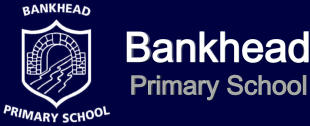 Activities to keep busyActivities to keep busyActivities to keep busyThe Great IndoorsIdeas and activities to inspire young minds at homehttps://www.scouts.org.uk/the-great-indoors/Money Saving expertFree or cheap ways to keep fit, stay entertained & more during lockdownhttps://www.moneysavingexpert.com/news/2020/03/coronavirus-help-and-support/#entertainmentLots of normally paid – for things are now FREEKeep fit for free via YouTube, Instagram etcWatch free box sets and filmsMust read Kindle books for free 9or 99p)Big-name games for free on iPhone/AndroidFree musicals and theatre performancesBBC BitesizeDaily lessons in English and Mathshttps://www.bbc.co.uk/bitesize/articles/zn9447hLearn at BBC Scotland Lessons specific to Scottish curriculumhttps://www.bbc.co.uk/programmes/p04yy4wySupport in discussing Coronavirus with childrenSupport in discussing Coronavirus with childrenSupport in discussing Coronavirus with childrenSupport in discussing Coronavirus with childrenCoronavirus – a book for children Free information book for primary school children explaining the coronavirus.  From publishers Nosy Crow and illustrator Axel Scheffler.https://nosycrowcoronavirus.s3-eu-west-1.amazonaws.com/Coronavirus_ABookForChildren.pdfNSPCCTalking to a child worried about coronavirus (COVID-19)https://www.nspcc.org.uk/keeping-children-safe/childrens-mental-health/depression-anxiety-mental-health/Talk about feelings and worriesKeep in touch with family & friends and balance screen-timeTry to create structure and routineHelp give children a sense of controlPhysical and Emotional Wellbeing during lockdownPhysical and Emotional Wellbeing during lockdownPhysical and Emotional Wellbeing during lockdownPhysical and Emotional Wellbeing during lockdownNSPCCCoronavirus (COVID-19) advice and support for parents and carershttps://www.nspcc.org.uk/keeping-children-safe/coronavirus-advice-suppport-children-families-parents/Working from homeLockdown and separated parentsTaking care of your mental healthSupporting SEND childrenArguments, conflict and family tensionHow to cope with tantrumsOnline safetyPE with JoeDaily PE lessons on youtubeSearch PE with Joe on You TubeBritish Journal of Sports Medicine - blogPhysical Activity for children and young people, provides information on how to motivate and where to find resources and linkshttps://blogs.bmj.com/bjsm/2020/04/13/physical-activity-for-children-and-young-people-aged-5-18-years-during-covid-19-stay-safe-be-active/Online yoga (google - Cosmic Kids/ The Yoga Crow)Home-based activities (Active Schools, Change for Life)Go NoodleMake an action movieLearn to juggleSkippingBuild an obstacle courseCreate dance routinesBalloon volleyballMoney saving Expert blogHow to keep fit for free via YouTube, Instagram Live, apps & morehttps://www.moneysavingexpert.com/team-blog/2020/03/how-to-stay-fit-at-home-with-apps-instagram-youtube-fitness-clas/YogaCardio workoutsRunning appsFitness for kidsMental WellbeingTips to look after your mental health while you have to stay at homehttps://www.mentalhealth.org.uk/publications/looking-after-your-mental-health-during-coronavirus-outbreakHow to talk to your children about the coronavirusStress managementEating a balanced diet etcEvery Mind MattersMental wellbeing while staying at homehttps://www.nhs.uk/oneyou/every-mind-matters/coronavirus-covid-19-staying-at-home-tips/Your mind plan quizAnxietyLow moodStressSleepUrgent support etcYoung MindsInformation in supporting your child during the Coronavirus pandemichttps://youngminds.org.uk/find-help/for-parents/supporting-your-child-during-the-coronavirus-pandemic/Supporting your child if they’re worriedSupporting your family’s wellbeing during isolationWhat to do if your child wont stay homeSamaritans Information on what to do if you're feeling low or struggling to copehttps://www.samaritans.org/scotland/how-we-can-help/support-and-information/if-youre-having-difficult-time/signs-you-may-be-struggling-cope/practical-ways-help-yourself-cope/relationship and family problemsloss, including loss of a friend or a family member through bereavementfinancial worriesjob-related stresscollege or study-related stressworry about current events, such as the Coronavirus outbreakloneliness and isolation, or struggling with self-isolationdepressionpainful and/or disabling physical illnessheavy use of or dependency on alcohol or other drugsthoughts of suicideFinancial/Employment and Benefit rightsFinancial/Employment and Benefit rightsFinancial/Employment and Benefit rightsFinancial/Employment and Benefit rightsGov.UKCoronavirus support for employees, benefit claimants and businesseshttps://www.gov.uk/government/news/coronavirus-support-for-employees-benefit-claimants-and-businessesChanges to jobcentre appointmentsFor people already claiming supportFor people who need to make a new claim for financial supportEmployees and self-employed peopleNew Style Employment and Support AllowanceCwhat to do if you’re self-employed and getting less work or no workUniversal Credit advanceswhat to do if you were employed and have lost your jobwhat to do if you’re employed and cannot workDepartment for Work & PensionsEmployment and benefits supporthttps://www.understandinguniversalcredit.gov.uk/employment-and-benefits-support/?gclid=EAIaIQobChMIsPqpobeN6QIViLPtCh0rwg5sEAMYAiAAEgJcyfD_BwEalready claiming benefits need to claim benefits at risk of losing job as a result of coronavirusThe Money Advice ServicesWhat you’re entitled tohttps://www.moneyadviceservice.org.uk/en/articles/coronavirus-what-it-means-for-youEmployedSelf employedYour moneyCar finance paymentsHousing costsYour billsCoronavirus if you have childrenMoving homeTravel insurancePensionsScamsMoney Saving Expert Coronavirus Life-in-Lockdown Helphttps://www.moneysavingexpert.com/news/2020/03/coronavirus-help-and-support/Your rights on cancellations, subscriptions etcMotoring & transport, incl MOTs, train tickets etcFree or cheap ways to keep fit & stay entertainedNHS staff freebies & discountsHelp for those vulnerable or strugglingWarning – watch out for coronavirus scams